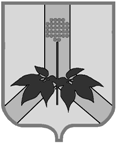 АДМИНИСТРАЦИЯ ДАЛЬНЕРЕЧЕНСКОГО МУНИЦИПАЛЬНОГО РАЙОНА ПРОЕКТ ПОСТАНОВЛЕНИЯ                                 г.                                           г. Дальнереченск                                                     № -паО внесении изменения в постановление администрации Дальнереченского муниципального от 26декабря 2011года №725-па          «О Порядке определения объема и условия предоставления субсидийиз бюджета Дальнереченского муниципального района муниципальным   бюджетным и автономным учреждениям  на возмещение нормативных затрат, связанных с оказанием ими в соответствии с муниципальным заданием муниципальных услуг (выполнением работ) и  Порядке определения объема и условия предоставления субсидий из бюджета Дальнереченского муниципального района муниципальным   бюджетным и (или) автономным учреждениям  на иные цели .Руководствуясь Уставом Дальнереченского муниципального района, администрация Дальнереченского муниципального района ПОСТАНОВЛЯЕТ:1.  Утвердить Порядок определения объема и условия предоставления субсидий из бюджета Дальнереченского муниципального района муниципальным бюджетным учреждениям на иные цели, утвержденный постановлением администрации Дальнереченского муниципального района от 26.12.2011г №725-па  (далее -Порядок) в новой редакции (приложение  к настоящему постановлению).2. Контроль за исполнением постановления возложить на заместителя главы администрации Дальнереченского муниципального района А.Г. Попова. 3.Настоящее постановление вступает в силу со дня его обнародования и распространяет свое действие на правоотношения, возникшие с 01.01.2016 года.И.о. главы администрации Дальнереченского муниципального района                               В.С. ДерновУтверждено постановлением администрацииДальнереченского муниципального района от              г. №    -па ПОРЯДОКопределения объема и условия предоставления субсидийиз бюджета Дальнереченского муниципального района муниципальным   бюджетным учреждениям  на иные цели1. Общие положения
               1. Настоящий Порядок разработан в соответствии с абзацем третьим пункта 1 статьи  78.1 Бюджетного кодекса Российской Федерации и устанавливает правила определения объема и условия предоставления субсидий из бюджета Дальнереченского муниципального района (далее-районный бюджет)  муниципальным бюджетным и (или) автономным  учреждениям Дальнереченского муниципального района (далее - учреждения) на цели, не связанные с возмещением нормативных затрат на оказание в соответствии с муниципальным заданием муниципальных услуг (выполнение работ) (далее  по тексту – субсидии на иные цели).2. Иными целями в рамках настоящего Порядка являются:-   Расходы, направленные на создание условий для свободного доступа инвалидов к зданиям образовательных учреждений;-  Расходы, связанные с проведением  капитального ремонта;-  Расходы на приобретение муниципальными учреждениями имущества;-  Расходы на проведение мероприятий  по энергосбережению;-  Расходы учреждений, связанные с проведением противопожарных мероприятий;-  Расходы, связанные с организацией и проведением государственной аттестации выпускников  общеобразовательных организаций;-  Проведение мероприятий среди одаренной молодежи;-  Расходы, связанные с организацией  занятости учащихся во внеучебное время;-  Расходы на мероприятия по программно-техническому обслуживанию сети доступа к сети "Интернет" муниципальных общеобразовательных учреждений, включая оплату трафика;-  Расходы учреждений, направленные на предупреждение террористических актов;-  Расходы на оплату труда работников муниципальных бюджетных и автономных общеобразовательных учреждений, расходов на учебники, учебные пособия, технические средства обучения, расходные материалы и хозяйственные нужды  бюджетных и автономных образовательных учреждений осуществляемые за счет субвенций из краевого бюджета, при условии, что данные расходы не включены в нормативные затраты, связанные с выполнением муниципального задания;-  Расходы на обеспечение бесплатным питанием детей, обучающихся в младших классах (1 - 4 включительно) в муниципальных бюджетных и автономных общеобразовательных учреждениях;-  Расходы на организацию и обеспечение оздоровления и отдыха детей Приморского края (за исключением  отдыха детей в каникулярное время);-  Расходы по гашению кредиторской задолженности;-  иные расходы, не относящиеся к публичным обязательствам перед физическим лицом, подлежащим исполнению в денежной форме, к бюджетным инвестициям и не включаемые в субсидии на возмещение нормативных затрат на оказание муниципальных услуг (выполнение работ) в соответствии с муниципальным заданием.3. Предоставление субсидий учреждению из районного бюджета и расчет объема субсидий на иные цели определяется администрацией Дальнереченского муниципального района, исполняющей функции учредителя учреждений  (далее- Учредитель).4.  В отношении образовательных учреждений Дальнереченского муниципального района  функции Учредителя исполняет муниципальное казенное учреждение «Управление народного образования» Дальнереченского муниципального района Приморского края(далее – Управление) на которое Учредителем возложено исполнение полномочий осуществления финансового обеспечения выполнения муниципального задания учреждений и предоставления субсидий на иные цели учреждениям в соответствии с бюджетом Дальнереченского муниципального района  (далее- районный бюджет). 5.  Объем субсидий на иные цели определяется  на основании финансово-экономического обоснования расходов.6.  Финансово-экономическое обоснование должно содержать калькуляцию статей планируемых расходов, подтверждаемую имеющимися в распоряжении сметами, прайс-листами (коммерческими предложениями) поставщиков, расчетами нормативных затрат или нормативными правовыми актами, устанавливающими порядок определения или размер обязательств, подлежащих исполнению учреждениями за счет субсидий на иные цели.7.  Заявка о включении в районный бюджет на очередной финансовый год субсидии на иные цели представляется Учредителем в Управление финансов администрации Дальнереченского муниципального района в сроки, установленные для составления проекта районного бюджета на очередной финансовый год и плановый период. К заявке прилагается финансово-экономическое обоснование расходов.8.  В случае возникновения в течение финансового года у учреждения обоснованной потребности в произведении расходов на цели, указанных в настоящем Порядке, Учредитель направляет на имя главы администрации ходатайство о включении в районный бюджет на текущий финансовый год субсидий на иные цели.9. Субсидии на иные цели предоставляются в пределах бюджетных ассигнований, предусмотренных на указанные цели в решении о районном бюджете на соответствующий финансовый год и плановый период.10.  Субсидии предоставляются в соответствии с соглашением, заключенным между Учредителем и учреждением по форме согласно приложению 1 к настоящему Порядку. Учредитель вправе уточнять и дополнять установленную форму соглашения.11.  Соглашение о порядке и условиях предоставления субсидии должно быть заключено не позднее 1 месяца после утверждения районного бюджета на очередной год и плановый период. Соглашение заключается на один финансовый год. К соглашению прилагаются финансово- экономическое обоснование. 12.  Учредитель вправе вносить изменения в Cоглашение по представлению учреждения  путем заключения дополнительных соглашений в пределах ассигнований, предусмотренных в районном бюджете.13.  В случае выявления в течение финансового года дополнительной потребности в финансировании иных целей, указанных в пункте 2 настоящего Порядка, учреждение вправе обращаться к учредителю с предложением об изменении объема предоставляемой субсидии, в целях чего, учреждение, в произвольной форме пишет заявление на имя главы администрации Дальнереченского муниципального района с приложением расчетов и обоснований и передает для согласования Учредителю (образовательные учреждения в Управление, остальные учреждения в МКУ «Централизованная бухгалтерия администрации Дальнереченского муниципального района.Специалисты Управления и  МКУ «Централизованная бухгалтерия администрации Дальнереченского муниципального района проверяют расчеты, подготавливают представление на имя главы администрации Дальнереченского муниципального района о выделении дополнительной суммы субсидии учреждению.14.  Проект соглашения, а также проекты дополнительных соглашений между Учредителем и учреждением (с представлением соответствующих подтверждающих расчетов) до подписания Учредителем, подлежат согласованию с Управлением финансов администрации Дальнереченского муниципального района (далее-финансовый орган).15.  Учредитель вправе изменять размер предоставляемой субсидии в случае:увеличения или уменьшения объема ассигнований, предусмотренных в районном бюджете на эти цели;выявления дополнительной потребности учреждения в финансировании иных целей при наличии соответствующих ассигнований в бюджете;выявления необходимости перераспределения объемов субсидии между учреждениями или выявления невозможности учреждением осуществления расходов на предусмотренные цели в полном объеме.16.   Перечисление субсидии производится в соответствии с кассовым планом исполнения районного бюджета.17.  Учреждение представляет  Учредителю ( в части образовательных учреждений в Управление, в части остальных учреждений в МКУ «Централизованная бухгалтерия администрации Дальнереченского муниципального района»)  отчет об использовании  субсидии по форме согласно приложению 2 к Порядку. Порядок и периодичность представления отчета об использовании субсидии устанавливается Учредителем в Соглашении.18.  Неиспользованные остатки средств субсидий при отсутствии потребности в направлении их на те же цели, подлежат возврату учреждениями в районный бюджет в порядке, установленном финансовым органом.19. Открытие и ведение лицевых счетов для учета операций со средствами субсидии, санкционирование операций по указанным средствам учреждением осуществляется в порядке, установленном финансовым органом.20. При предоставлении целевой субсидии учреждение составляет и представляет Управлению сведения об операциях с целевыми субсидиями, предоставленными учреждению.21.  Учреждение несет ответственность за нецелевое использование средств субсидий.22.  В случае   выявления   нецелевого   использования   субсидий учреждением,   суммы субсидий, использованных не по целевому назначению, подлежат возврату в районный бюджет в течение 10 календарных дней с момента предъявления требования об их возврате.23. Контроль   за   соблюдением   условий,   установленных   при предоставлении   субсидий     муниципальному   бюджетному   и (или)  автономному учреждению, осуществляется в отношении образовательных учреждений  Управлением, в отношении остальных учреждений  МКУ «Централизованная бухгалтерия администрации Дальнереченского муниципального района».                                        ________________Примерная форма соглашенияо порядке и условиях предоставления субсидии на иные целигород (село) ______________                                          «____» ____________ 20__ г.УЧРЕДИТЕЛЬ__________________________________________________________________________________________________________________________(администрация Дальнереченского муниципального района, осуществляющая функции и полномочия учредителя,  в ведении которого находится муниципальное учреждение)в лице _______________________________________________________________________,(Ф.И.О. руководителя)действующего на основании ______________________________________________________,           (наименование, дата, номер нормативного правового акта или доверенности)УПРАВЛЕНИЕ_________________________________________________________________________________________________________________________(муниципальное казенное учреждение «Управление народного образования» Дальнереченского муниципального района Приморского края, на которое Учредителем  возложено исполнение полномочий осуществления финансового обеспечения предоставления субсидий на иные цели образовательному учреждению) в лице _________________________________________________________________,(Ф.И.О. руководителя)действующего на основании ______________________________________________,(наименование, дата, номер нормативного правового акта или доверенности)с одной  стороны, и муниципальное бюджетное (автономное) учреждение _______________________________________________________________________ (наименование муниципального бюджетного (автономного) учреждения)(далее - УЧРЕЖДЕНИЕ) в лице руководителя __________________________________________, (Ф.И.О. руководителя учреждения)действующего на основании ______________________________________________________,(наименование, дата, номер правового акта)с другой стороны, вместе именуемые Сторонами, заключили настоящее Соглашение о нижеследующем:1. Предмет СоглашенияПредметом настоящего Соглашения является определение порядка и условий предоставления Учредителем Учреждению  субсидии из районного бюджета на  _____________________________________________________________(далее соответственно – субсидия на иные цели).2. Права и обязанности Сторон2.1. Учредитель обязуется:2.1.1. Предоставлять в _______ году Учреждению	_____________                (наименование Учреждения)субсидию в сумме 	в соответствии с целевыми направлениями расходования средств субсидии, указанными в разделе 3 настоящего Соглашения. 2.1.2. Осуществлять финансирование субсидии в соответствии с кассовым планом исполнения районного бюджета, а также в соответствии с направлениями расходования  и   сроками   предоставления   субсидии,   указанным   в  разделе   3 настоящего Соглашения.2.2 Учредитель вправе:2.2.1.Уточнять и дополнять Соглашение, в том числе сроки и объемы
предоставления субсидии.2.2.2.Изменять   размер   предоставляемой   по   настоящему   Соглашению
субсидии в случае:- увеличения или уменьшения объема ассигнований, предусмотренных в районном бюджете;выявления дополнительной потребности Учреждения в финансировании иных целей при наличии соответствующих ассигнований в бюджете;выявления необходимости перераспределения объемов субсидии между учреждениями;выявления не возможности осуществления расходов на предусмотренные цели в полном объеме.          2.3.	Учреждение обязуется:2.3.1. Расходовать субсидию на цели, предусмотренные настоящим Соглашением,  в соответствии с направлениями расходования и сроками предоставления субсидии, указанными в разделе 3 настоящего Соглашения.2.3.2.Представлять Учредителю отчет об использовании субсидии в
следующие	сроки:  до 15 числа каждого месяца.2.3.3.По решению Учредителя возвращать субсидию или ее часть в случае,
если фактически расходы на предусмотренные цели не могут быть произведены в
полном объеме.           2.4.Учреждение вправе при необходимости обращаться к Учредителю с
предложением о внесении изменений в Соглашение в случае выявления
необходимости изменения объемов субсидии.                    3. Направление расходования и сроки предоставления субсидии                          4. Ответственность Сторон В   случае   неисполнения  или   ненадлежащего   исполнения   обязательств, определенных Соглашением, Стороны несут ответственность в соответствии с действующим законодательством.                            5 Срок действия Соглашения Настоящее Соглашение вступает в силу с момента подписания обеимиСторонами и действует до окончания	года.                           6. Заключительные положения6.1.Изменение настоящего Соглашения осуществляется по взаимному
согласию Сторон в письменной форме в виде дополнительных соглашений к
настоящему Соглашению, которые являются его неотъемлемой частью.6.2.Споры между Сторонами решаются путем переговоров или в судебном
порядке в соответствии с действующим законодательством.6.3. Настоящее Соглашение составлено в трех экземплярах, имеющих одинаковую юридическую силу, в том числе два экземпляра находятся у Учредителя, один - у Учреждения.7. Платежные реквизиты СторонОТЧЕТоб использовании субсидии на иные цели___________________________________________________________(наименование муниципального учрежденияза	20	года(период с начала года)Руководитель муниципального бюджетного (автономного) учреждения подпись  ___________________________Главный бухгалтер	(подпись)________________М.П.«	» 	 20	годаПриложение 1 к Порядку определения объема и условия предоставления субсидий из бюджета Дальнереченского муниципального района муниципальным   бюджетным учреждениям  на иные цели утвержденному постановлением  администрации Дальнереченского муниципального района № -па от        г. п/пНаправление расходования субсидииВид расходаСумма, тыс. руб.Сроки предоставления123451234ИтогоУчредительУчреждениеМесто нахожденияМесто нахожденияБанковские реквизиты:Банковские реквизиты:счетсчетИННИННБИКБИККППКППБИККППОКОПФОКОПФоквэдоквэдОКПООКПОоквэдоквэдРуководительРуководитель(Ф.И.О.)(Ф.И.О.)МП.МП.Приложение 3 к Порядку определения объема и условия предоставления субсидий из бюджета Дальнереченского муниципального района муниципальным   бюджетным учреждениям  на иные цели утвержденному постановлением  Администрации Дальнереченского муниципального района  № -па от        г. № п/пЦели использованиясубсидииВид расходаПланвыплат(тыс. руб.)Начисленныерасходы(тыс. руб.)Кассовыерасходы (тыс. руб.)123456Итого